持久走・なわとび　　　４年　　組　　番（　　　　　　　）持久走・なわとびの学習を振り返って持久走の走り方のポイント走り方１　足の裏全体で着地する２　うでは力をぬいて、後ろにふるイメージで３　背筋を伸ばし、正面を見るペース配分１　２回吸って、１、２回ではく２　最初は、あえて少し早く走る。後半は体力と相談する３　ペースを一定にする。疲れた時もペースを落とさない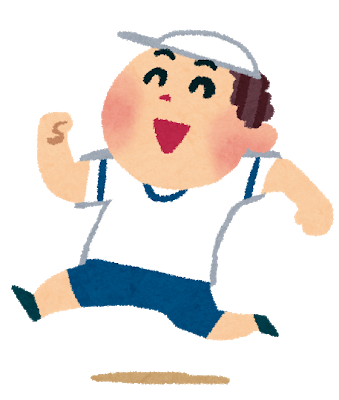 めあて・目標挑戦した技・　今日の授業で学んだこと・　できるようになるために意識したこと、工夫したこと。・　友達に教えてもらったこと　など第１時学習のねらいと学習の進め方を知り、楽しんで走る。持久走記録（　　分　　秒）　　　　　　　　　　　　　　　　　第２時自分のペースで、１０００ｍ走に挑戦したりして持久力を知る。なわとびでいろいろな技に挑戦する持久走記録（　　分　　秒）　　　　　第３時自分のペースで、１０００ｍ走に挑戦したりして持久力を知る。なわとびでいろいろな技に挑戦する持久走記録（　　分　　秒）　　　　　　　　　　　　　　　　　　第４時自分に合った走り方を見つけ、タイムをのばす。なわとびで少し努力すればできそうな技を練習する。持久走記録（　　分　　秒）　　　　　　　　　　　　　　　　　　第５時自分に合った走り方を見つけ、タイムをのばす。なわとびで少し努力すればできそうな技を練習する。持久走記録（　　分　　秒）　　　　　　　　　　　　　　　　　第６時学習のまとめ・持久走大会・なわとび大会持久走記録（　　分　　秒）　　　　　　　　　　　　　　　　　　